ДОГОВОР № 2024-УППО-об оказании платных образовательных услуг	Общество с ограниченной ответственностью «Университет постдипломного профессионального образования» 
(ООО «Университет постдипломного профессионального образования), в лице Директора Бакаева Александра Юрьевича, действующего на основании Доверенности №5 от 23.09.2021 г., далее именуемое "Исполнитель", и _________________ , действующий (ая) на основании Паспорта, именуемый в дальнейшем «Заказчик», в дальнейшем совместно именуемые «Стороны», заключили настоящий Договор о нижеследующем: I. Предмет Договора1.1 Исполнитель обязуется предоставить образовательную услугу, а Заказчик обязуется оплатить образовательную услугу по предоставлению обучения по дополнительной(ым) профессиональной(ым) программе(ам) повышения квалификации и/или профессиональной переподготовки; профессиональному обучению по программам профессиональной подготовки, переподготовки, повышения квалификации по профессиям рабочих и должностям служащих, указанным в Приложении(ях) по форме 1 к настоящему договору, в пределах федерального государственного образовательного стандарта или федеральных государственных требований, в соответствии: с требованиями утверждённых профессиональных стандартов (при наличии); с учебными планами, в том числе индивидуальными;образовательными программами Исполнителя.1.2. Форма обучения, вид, уровень и (или) направленность образовательной программы (часть образовательной программы определенного уровня, вида и (или) направленности), срок обучения, срок обучения по индивидуальному учебному плану, в том числе по ускоренному обучению стоимость обучения и иная дополнительная информация указываются в Приложениях по форме 1 к настоящему Договору, которые являются неотъемлемыми частями настоящего Договора.1.3. После освоения дополнительной профессиональной программы и успешного прохождения итоговой аттестации выдать удостоверение о повышении квалификации установленного образца (и/или диплом о профессиональной переподготовке); 1.4. После освоения программы профессиональной подготовки, переподготовки, повышения квалификации по профессиям рабочих и должностям служащих выдать документ установленного образца (удостоверения).Порядок и качество образовательных услуг, оказываемых «Исполнителем», должны соответствовать законодательству Российской Федерации.II. Права Исполнителя, Заказчика и Обучающегося2.1. Исполнитель вправе:2.1.1. Самостоятельно осуществлять образовательный процесс, устанавливать системы оценок, формы, порядок и периодичность проведения промежуточной аттестации Обучающегося.2.1.2. Применять к Обучающемуся меры поощрения и меры дисциплинарного взыскания в соответствии с законодательством Российской Федерации, учредительными документами Исполнителя, настоящим Договором и локальными нормативными актами Исполнителя.2.2. Заказчик вправе получать информацию от Исполнителя по вопросам организации и обеспечения надлежащего предоставления услуг, предусмотренных разделом I настоящего Договора.2.3. Обучающемуся предоставляются академические права в соответствии с частью 1 статьи 34 Федерального закона от 29 декабря 2012 г. N 273-ФЗ "Об образовании в Российской Федерации".Обучающийся также вправе:2.3.1. Получать информацию от Исполнителя по вопросам организации и обеспечения надлежащего предоставления услуг, предусмотренных разделом I настоящего Договора.2.3.2. Обращаться к Исполнителю по вопросам, касающимся образовательного процесса.2.3.3. Пользоваться в порядке, установленном локальными нормативными актами, имуществом Исполнителя, необходимым для освоения образовательной программы.2.3.4. Принимать в порядке, установленном локальными нормативными актами, участие в социально-культурных, оздоровительных и иных мероприятиях, организованных Исполнителем.2.3.5. Получать полную и достоверную информацию об оценке своих знаний, умений, навыков и компетенций, а также о критериях этой оценки.III. Обязанности Исполнителя, Заказчика и Обучающегося3.1. Исполнитель обязан:3.1.1. Зачислить Обучающегося, выполнившего установленные законодательством Российской Федерации, учредительными документами, локальными нормативными актами Исполнителя условия приема, в качестве Слушателя. Основанием для зачисления является 100% оплата по настоящему Договору в сумме, предусмотренной Приложением I настоящего Договора.3.1.2. Довести до Заказчика информацию, содержащую сведения о предоставлении платных образовательных услуг в порядке и объеме, которые предусмотрены Законом Российской Федерации "О защите прав потребителей" и Федеральным законом "Об образовании в Российской Федерации".3.1.3. Организовать и обеспечить надлежащее предоставление образовательных услуг, предусмотренных разделом I настоящего Договора. Образовательные услуги оказываются в соответствии с федеральным государственным образовательным стандартом или федеральными государственными требованиями, утвержденными профессиональными стандартами (при наличии), учебным планом, в том числе индивидуальным, и расписанием занятий Исполнителя.3.1.4. Обеспечить Обучающемуся предусмотренные выбранной образовательной программой условия ее освоения.3.1.5. Сохранить место за Обучающимся в случае пропуска занятий по уважительным причинам (с учетом оплаты услуг, предусмотренных разделом I настоящего Договора).3.1.6. Принимать от Обучающегося и (или) Заказчика плату за образовательные услуги.3.1.7. Обеспечить Обучающемуся уважение человеческого достоинства, защиту от всех форм физического и психического насилия, оскорбления личности, охрану жизни и здоровья.3.2. Заказчик обязан своевременно вносить плату за предоставляемые Обучающемуся образовательные услуги, указанные в разделе I настоящего Договора, в размере и порядке, определенных настоящим Договором, а также предоставлять платежные документы, подтверждающие такую оплату.3.3. Обучающийся обязан соблюдать требования, установленные в статье 43 Федерального закона от 29 декабря 2012 г. N 273-ФЗ "Об образовании в Российской Федерации", в том числе: 3.3.1. Выполнять задания для подготовки к занятиям, предусмотренным учебным планом, в том числе индивидуальным.3.3.2. Извещать Исполнителя о причинах отсутствия на занятиях.3.3.3. Обучаться в организации по программе с соблюдением требований, установленных федеральным государственным образовательным стандартом или федеральными государственными требованиями, утвержденными профессиональными стандартами (при наличии) и учебным планом, в том числе индивидуальным, Исполнителя.3.3.4. Соблюдать требования учредительных документов, правила внутреннего распорядка и иные локальные нормативные акты Исполнителя.3.3.5. Обучающиеся по программам дополнительного профессионального образования и профессионального обучения, обязаны строго выполнять все требования учебного распорядка и техники безопасности.3.3.6. Основанием для отчисления слушателя служит окончание обучения по программе, частичное окончание обучения с выдачей справки о пройденных разделах с указанием академических часов (согласно локальных нормативных актов), расторжение настоящего договора согласно раздела V.IV. Стоимость услуг, сроки и порядок их оплаты4.1. Стоимость образовательных услуг, указанных в разделе I настоящего Договора определяется исходя из действующих на момент заключения договора ставок на обучение по программам Исполнителя и согласуется Сторонами в Приложениях по форме 1 настоящего Договору. Сумма договора определяется всеми Приложениями, являющимися неотъемлемыми частями настоящего Договора. (НДС не облагается – ст. 149 Налоговый кодекс РФ ч. II) Увеличение стоимости образовательных услуг после заключения Договора не допускается, за исключением увеличения стоимости указанных услуг с учетом уровня инфляции, предусмотренного основными характеристиками федерального бюджета на очередной финансовый год и плановый период.4.2. Оплата производится на условиях 100% предоплаты в безналичном порядке на расчетный счет Исполнителя в трехдневный срок, с момента выставления счета, или на иных условиях.V. Основания изменения и расторжения договора5.1. Условия, на которых заключен настоящий Договор, могут быть изменены по соглашению Сторон или в соответствии с законодательством Российской Федерации.5.2. Настоящий Договор может быть расторгнут по соглашению Сторон.5.3. Настоящий Договор может быть расторгнут по инициативе Исполнителя в одностороннем порядке в случаях:- установления нарушения порядка приема в образовательную организацию, повлекшего по вине Обучающегося его незаконное зачисление в эту образовательную организацию;- просрочки оплаты стоимости платных образовательных услуг;- невозможности надлежащего исполнения обязательства по оказанию платных образовательных услуг вследствие действий (бездействия) Обучающегося;- в иных случаях, предусмотренных законодательством Российской Федерации.5.4. Настоящий Договор расторгается досрочно:- по инициативе Обучающегося, в случае перевода Обучающегося для продолжения освоения образовательной программы в другую организацию, осуществляющую образовательную деятельность;- по инициативе Исполнителя в случае применения к Обучающемуся, отчисления как меры дисциплинарного взыскания, в случае невыполнения обучающимся по образовательной программе обязанностей по добросовестному освоению такой образовательной программы и выполнению учебного плана, а также в случае установления нарушения порядка приема в образовательную организацию, повлекшего по вине обучающегося его незаконное зачисление в образовательную организацию;- по обстоятельствам, не зависящим от воли Обучающегося и Исполнителя, в том числе в случае ликвидации Исполнителя.5.5. Исполнитель вправе отказаться от исполнения обязательств по Договору при условии полного возмещения Заказчику убытков.5.6. Обучающийся/Заказчик вправе отказаться от исполнения настоящего Договора при условии оплаты Исполнителю фактически понесенных им расходов, связанных с исполнением обязательств по Договору.VI. Ответственность Исполнителя, Заказчика и Обучающегося6.1. За неисполнение или ненадлежащее исполнение своих обязательств по Договору Стороны несут ответственность, предусмотренную законодательством Российской Федерации и Договором.6.2. При обнаружении недостатка образовательной услуги, в том числе оказания ее не в полном объеме, предусмотренном образовательными программами (частью образовательной программы), Заказчик вправе по своему выбору потребовать:6.2.1. Соразмерного уменьшения стоимости оказанной образовательной услуги;6.2.2. Возмещения понесенных им расходов по устранению недостатков оказанной образовательной услуги своими силами или третьими лицами.6.3. Заказчик вправе отказаться от исполнения Договора и потребовать полного возмещения убытков, если в срок недостатки образовательной услуги не устранены Исполнителем. Заказчик также вправе отказаться от исполнения Договора, если им обнаружен существенный недостаток оказанной образовательной услуги или иные существенные отступления от условий Договора.6.4. Если Исполнитель нарушил сроки оказания образовательной услуги (сроки начала и (или) окончания оказания образовательной услуги и (или) промежуточные сроки оказания образовательной услуги) либо если во время оказания образовательной услуги стало очевидным, что она не будет осуществлена в срок, Заказчик вправе по своему выбору:6.4.1. Назначить Исполнителю новый срок, в течение которого Исполнитель должен приступить к оказанию образовательной услуги и (или) закончить оказание образовательной услуги;6.4.2. Поручить оказать образовательную услугу третьим лицам за разумную цену и потребовать от Исполнителя возмещения понесенных расходов;6.4.3. Потребовать уменьшения стоимости образовательной услуги;6.4.4. Расторгнуть Договор.6.5. Заказчик вправе потребовать полного возмещения убытков, причиненных ему в связи с нарушением сроков начала и (или) окончания оказания образовательной услуги, а также в связи с недостатками образовательной услуги.VII. Срок действия Договора7.1. Настоящий Договор вступает в силу со дня его заключения Сторонами и действует до полного исполнения Сторонами обязательств.VIII. Порядок сбора, обработки и хранения персональных данных 8.1. Организация осуществляет сбор, обработку и хранение персональных данных Заказчика для оказания образовательных услуг. 8.2. Заказчик имеет право осуществлять все действия (операции) с персональными данными, включая сбор, систематизацию, накопление, хранение, обновление, изменение, обезличивание, блокирование, уничтожение. Организация вправе обрабатывать персональные данные Обучающихся, посредством внесения их в электронную базу данных, включения в списки (реестры) и отчетные формы, предусмотренные документами, регламентирующими предоставление отчетных данных (документов).8.3. Организация имеет право на обмен (прием и передачу) персональными данными с использованием машинных носителей или по каналам связи, с соблюдением мер, обеспечивающих их защиту от несанкционированного доступа, при условии, что их прием и обработка будут осуществляться лицом, обязанным сохранять профессиональную тайну.8.4. Заказчик вправе отозвать свое согласие на обработку персональных данных путем расторжения настоящего Договора.8.5. Согласие на обработку персональных данных производится путем подписания настоящего Договора, в том числе, подписанием слушателями Приложения по форме 1 настоящего Договора.IX. Заключительные положения9.1. Заключая Договор, Заказчик дает согласие на получение информационных сообщений на указанный при заполнении регистрационной формы адрес электронной почты.9.2. Стороны признают действительность сканированных копий документов, сообщений, направляемых сторонами друг другу с использованием адресов электронной почты (e-mail) сторон, указанных в разделе X настоящего договора9.3. Весь комплект документов, установленный нормативно-правовой деятельностью организации в ходе исполнения Договора направляются Сторонами в письменной форме по согласованному адресу Исполнителем почтой России.9.4. Сведения, указанные в настоящем Договоре, соответствуют информации, размещенной на официальном сайте Исполнителя в сети "Интернет" на дату заключения настоящего Договора.9.5. Под периодом предоставления образовательной услуги (периодом обучения) понимается промежуток времени с даты издания приказа о зачислении Обучающегося в образовательную организацию до даты издания приказа об окончании обучения или отчислении Обучающегося из образовательной организации.9.6. Настоящий Договор составлен в 2 экземплярах, по одному для каждой из Сторон. Все экземпляры имеют одинаковую юридическую силу. Изменения и дополнения настоящего Договора могут производиться только в письменной форме и подписываться уполномоченными представителями Сторон.9.7. Изменения Договора оформляются дополнительными соглашениями к Договору.X. Адреса и реквизиты сторонПриложение № 1к договору № от «__» _______ 2020 г.Список Слушателей, направляемых на обучение согласно программам обучения:                   Стоимость услуг по настоящему Приложению составляет 000 (000  тысяч) рублей 00 копеек. (НДС не облагается – ст. 149 Налоговый кодекс РФ ч. II)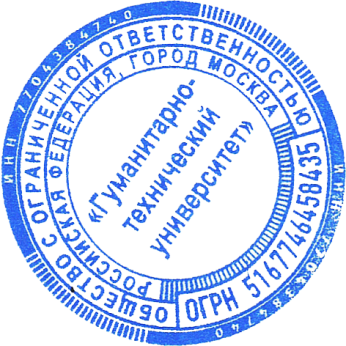 г. Москва«__» ________  2020 г.ИсполнительЗаказчикООО «Университет постдипломного
профессионального образования»Юридический адрес: 109153, город Москва, 1-й Люберецкий проезд, дом 2, стр. 1, оф. 508ИНН 9721082140 КПП 772101001ОГРН 1197746368291р/с № 40702810510000540713в АО «Тинькофф Банк», г. Москвак/с 30101810145250000974БИК 044525974ФИО Дата рождения: Паспорт: Выдан: Дата выдачи:Место регистрации: (полностью): Место фактического проживания: (полностью):Контактный телефон:Эл.почта: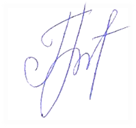 Директор______________________________________А.Ю. БакаевМП___________________ФИО слушателяМесто жительства, телефон СлушателяПрограмма обученияВид образовательной услугиУровень образованияФорма обученияСрок обучения ч/дней /Период обученияСтоимостьОбучения (руб.)Подпись слушателяИсполнитель ООО «Университет постдипломного профессионального образования»Заказчик ФИОЮридический адрес: 109153, город Москва, 1-й Люберецкий проезд, дом 2, стр. 1, оф. 508ИНН 9721082140 КПП 772101001ОГРН 1197746368291р/с № 40702810510000540713в АО «Тинькофф Банк», г. Москвак/с 30101810145250000974БИК 044525974Директор___________________ А.Ю. Бакаев        МПДата рождения: Паспорт: Выдан: Дата выдачи:Место регистрации: (полностью): Место фактического проживания: (полностью):Контактный телефон:Эл.почта:___________________ ФИО